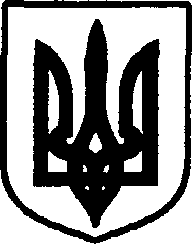 УКРАЇНАДунаєвецька міська радаР О З П О Р Я Д Ж Е Н Н Я12 лютого 2019 року                                                                                                 №44/2019-рПро внесення змін до розпорядження від 07.02.2019 р. №40/2019-р «Про скликання чергової сесії Дунаєвецької міської ради VІІ скликання» У зв’язку з виробничою необхідністю (велика кількість присутніх на засіданні):1. Внести зміни до розпорядження від 07.02.2019 р. №40/2019-р «Про скликання чергової сесії Дунаєвецької міської ради VІІ скликання», а саме пункт 2 викласти в новій редакції:«2. Провести спільне засідання постійних комісій міської ради 19 лютого 2019 року о 09 годині 00 хвилин в залі комунальної установи Дунаєвецької міської ради «Дунаєвецька міська бібліотека» (м. Дунаївці, вул. Красінських, 3).».2.  Контроль за виконанням розпорядження залишаю за собою.Міський голова	В. ЗаяцьДодаток 1до розпорядженнявід 07.02.2019 р.№40/2019-рПерелік питань, що плануються для розгляду на черговій сесії міської радиМіський голова                                                                                           В.ЗаяцьПро затвердження Стратегії розвитку освіти в ОТГ Дунаєвецької міської ради на 2019-2021 рокиЗвіт про виконання Програм Дунаєвецької міської ради Звіт про реалізацію Стратегії розвитку Дунаєвецької міської об’єднаної територіальної громади на 2017-2020 роки за 2018 рікПро затвердження Програми Про затвердження Положення  про іменну стипендію Дунаєвецької міської ради для обдарованих дітей та молодіПро затвердження Положення про порядок проведення конкурсу на заміщення посад керівників комунальних закладів культури Дунаєвецької міської ради Про затвердження структури та загальної чисельності апарату Дунаєвецької міської  ради,  апарату виконавчого комітету міської ради та виконавчих органів міської ради на 2019 рікПро оренду майна комунальної власності Дунаєвецької міської ради (затвердити оцінку та надати в оренду Про затвердження Передавальних актівІнші питанняЗемельні питання